Филиал Муниципальное автономное общеобразовательное учреждение «Прииртышская средняя общеобразовательная школа»- «Верхнеаремзянская средняя общеобразовательная школа им.Д.И.Менделеева»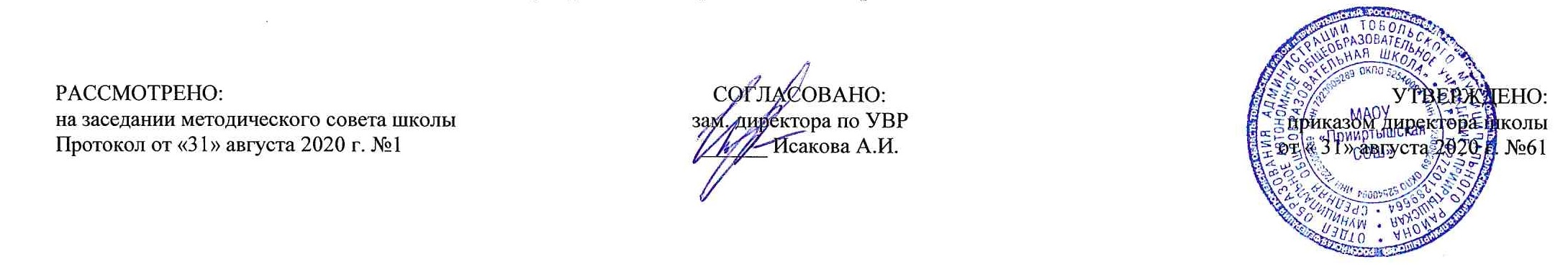 РАБОЧАЯ ПРОГРАММА по физикедля 8 классана 2020-2021 учебный годПланирование составлено в соответствии 	ФГОС ООО	Составитель программы: Колмыкова А.А.,учитель физики2020 годПланируемые результаты освоения предмета, курса «Физики»1) сформируется представление о закономерной связи и познаваемости явлений природы, об объективности научного знания; о системообразующей роли физики для развития других естественных наук, техники и технологий; научного мировоззрения как результата изучения основ строения материи и фундаментальных законов физики;2) сформируются первоначальные представления о физической сущности явлений природы (механических, тепловых, электромагнитных и квантовых), видах материи (вещество и поле), движении как способе существования материи; усвоят основные идеи механики, атомно-молекулярного учения о строении вещества, элементов электродинамики и квантовой физики; овладеют понятийным аппаратом и символическим языком физики;3) приобретут опыт применения научных методов познания, наблюдения физических явлений, проведения опытов, простых экспериментальных исследований, прямых и косвенных измерений с использованием аналоговых и цифровых измерительных приборов; понимание неизбежности погрешностей любых измерений;4) будут понимать физических основ и принципов действия (работы) машин и механизмов, средств передвижения и связи, бытовых приборов, промышленных технологических процессов, влияния их на окружающую среду; осознание возможных причин техногенных и экологических катастроф;5) осознают необходимости применения достижений физики и технологий для рационального природопользования;6) овладеют основами безопасного использования естественных и искусственных электрических и магнитных полей, электромагнитных и звуковых волн, естественных и искусственных ионизирующих излучений во избежание их вредного воздействия на окружающую среду и организм человека;7)разовьются умения планировать в повседневной жизни свои действия с применением полученных знаний законов механики, электродинамики, термодинамики и тепловых явлений с целью сбережения здоровья;8) сформируются представлений о нерациональном использовании природных ресурсов и энергии, загрязнении окружающей среды как следствие несовершенства машин и механизмов.Содержание предмета «Физика»Раздел 1. Тепловые явления (25ч)           Понятия: внутренняя энергия, теплопередача, теплообмен, количество теплоты, удельная теплоемкость, удельная теплота сгорания топлива, температура плавления, удельная теплота плавления, удельная теплота парообразования. Применение изученных тепловых процессов в тепловых двигателях, технических устройствах и приборах.  Применение основных положений МКТ. Термометром и калориметр. Графики изменения температуры тел при нагревании, плавлении, парообразовании. Демонстрации Принцип действия термометра.Изменение внутренней энергии тела при совершении работы и при теплопередаче.Теплопроводность различных материалов.Конвекция в жидкостях и газах.Теплопередача путем излучения.Сравнение удельных теплоемкостей различных веществ.Явление испарения.Кипение воды.Постоянство температуры кипения жидкости.Явления плавления и кристаллизации.Измерение влажности воздуха психрометром или гигрометром.Устройство четырехтактного двигателя внутреннего сгорания.Устройство паровой турбины           Лабораторные работыСравнение количества теплоты при смешивании воды разной температуры.Измерение относительности влажности воздуха с помощью термометра.Раздел 2. Электрические и электромагнитные явления (28ч) Понятия: электрический ток, направление электрического тока, электрическая цепь, сила тока, напряжение, сопротивление, удельное сопротивление, закон Ома для участка цепи, формулы для вычисления сопротивления, работы и мощности тока, закон Джоуля – Ленца, гипотезу Ампера. Практическое применение названных понятий и законов.  Схемы простейших электрических цепей, измерение силы тока, напряжения, сопротивление. Амперметр,  вольтметр, реостат. ДемонстрацииЭлектризация тел.Два рода электрических зарядов.Устройство и действие электроскопа.Проводники и изоляторы.Электризация через влияние.Перенос электрического заряда с одного тела на другое.Закон сохранения электрического заряда. Устройство конденсатора. Энергия заряженного конденсатора.Источники постоянного тока.Составление электрической цепи.Электрический ток в электролитах. Электролиз.Электрический ток в полупроводниках. Электрические свойства полупроводников.Электрический разряд в газах.Измерение силы тока амперметром.Наблюдение постоянства силы тока на разных участках неразветвленной электрической цепи.Измерение силы тока в разветвленной электрической цепи.Измерение напряжения вольтметром. Изучение зависимости электрического сопротивления проводника от его длины, площади поперечного сечения и материала. Удельное сопротивление.Реостат и магазин сопротивлений.Измерение напряжений в последовательной электрической цепи.Зависимость силы тока от напряжения на участке электрической цепи.Опыт Эрстеда.Магнитное поле тока.Действие магнитного поля на проводник с током.Устройство электродвигателя.Лабораторные работы Сборка электрической цепи и измерение силы тока в её различных участках.Измерение напряжения.Регулирование силы тока реостатом.Определение сопротивления проводника при помощи амперметра и вольтметра.Измерение мощности и работы тока в электрической лампеСборка электромагнита и испытание его действия.Раздел 3. Световые явления (10ч) Понятия: прямолинейность распространения света, фокусное расстояние линзы, отражение и преломление света, оптическая сила линзы, закон отражения и преломления света.  Построение изображения предмета в плоском зеркале и в тонкой линзе. Решение качественные и расчетные задачи на законы отражения света.Демонстрации Источники света.Прямолинейное распространение света.Закон отражения света.Изображение в плоском зеркале.Преломление света.Ход лучей в собирающей линзе.Ход лучей в рассеивающей линзе.Получение изображений с помощью линз.Принцип действия проекционного аппарата и фотоаппарата.Модель глаза.Дисперсия белого света.Получение белого света при сложении света разных цветов.Лабораторные работыПолучение изображения при помощи линзы.Тематическое планированиеОбучающиеся научатся:Обучающиеся получат возможность научится:формированию представлений о закономерной связи и познании явлений природы, об объективности научного знания; о системообразующей роли физики для развития других естественных наук, техники и технологий; о научные мировоззрения как результате изучения основ строения материи и фундаментальных законов физики;формированию первоначального представления о физической сущности явлений природы (механических, тепловых, электромагнитных и квантовых), видах материи (вещество и поле), движении как способе существования материи; усваивать основные идеи механики, атомно-молекулярного учения о строении вещества, элементов электродинамики и квантовой физики; овладевать понятийным аппаратом и символическим языком физики;приобретению опыта применения научных методов познания, наблюдения физических явлений, простых экспериментальных исследований, прямых и косвенных измерений с использованием аналоговых и цифровых измерительных приборов; понимать неизбежность погрешностей любых измерений;пониманию физических основ и принципов действия (работы) машин и механизмов, средств передвижения и связи, бытовых приборов, промышленных технологических процессов, влияние их на окружающую среду; осознавать возможные причины техногенных и экологических катастроф;осознанию необходимости применения достижений физики и технологий для рационального природопользования;овладению основами безопасного использования естественных и искусственных электрических и магнитных полей, электромагнитных и звуковых волн, естественных и искусственных ионизирующих излучений во избежание их вредного воздействия на окружающую среду и организм человека;развитию умений планировать в повседневной жизни свои действия с применением полученных знаний законов механики, электродинамики, термодинамики и тепловых явлений с целью сбережения здоровья;формированию представлений о нерациональном использовании природных ресурсов и энергии.формированию целостной научной картины мира;пониманию возрастающей роли естественных наук и научных исследований в современном мире, постоянного процесса эволюции научного знания, значимости международного научного сотрудничества;овладению научным подходом к решению различных задач;овладению умениями формулировать гипотезы, конструировать, проводить эксперименты, оценивать полученные результаты;овладению умением сопоставлять экспериментальные и теоретические знания с объективными реалиями жизни;воспитанию ответственного и бережного отношения к окружающей среде;овладению экосистемной познавательной моделью и ее применение в целях прогноза экологических рисков для здоровья людей, безопасности жизни, качества окружающей среды;осознанию значимости концепции устойчивого развития;формированию умений безопасного и эффективного использования лабораторного оборудования, проведения точных измерений и адекватной оценки полученных результатов, представления научно обоснованных аргументов своих действий, основанных на межпредметном анализе учебных задач.№п/пРазделы, темыКоличество часов№п/пРазделы, темыРабочая программа1.Тепловые явления25Вводный инструктаж по технике безопасности. Обобщение знаний по программе за курс 7 класса.Тепловое движение. Внутренняя энергия.Способы изменения внутренней энергии.Виды теплопередачи. Теплопроводность.Конвекция. Излучение.Сравнение видов теплопередачи. Примеры теплопередачи в природе и в технике.Количество теплоты. Удельная теплоемкость вещества.Расчет количества теплоты, необходимого для нагревания тела или выделяемого телом при охлаждении.Лабораторная работа №1: "Сравнение количества теплоты при смешивании воды разной температуры".Решение задач на расчет количества теплоты, нахождение удельной теплоемкости вещества.Энергия топлива. Закон сохранения и превращение энергии в механических и тепловых процессах.Решение задач по теме: "Энергия топлива. Удельная теплота сгорания. Закон сохранения энергии в механических и тепловых процессах".Контрольная работа №1 по теме: "Тепловые явления".Различные агрегатные состояния вещества.Плавление и отвердевание кристаллических тел.Удельная теплота плавления.Испарение и конденсация.Относительная влажность воздуха и её измерение.Лабораторная работа №2: "Измерение относительной влажности воздуха с помощью термометра"Кипение, удельная теплота парообразования.Решение задач на расчёт количества теплоты при агрегатных переходах.Работа пара и газа при расширении. Двигатель внутреннего сгорания.Паровая турбина. КПД теплового двигателя.Повторение темы: "Тепловые явления".Контрольная работа №2 по теме: "Изменение агрегатных состояний вещества".2.Электрические и электромагнитные явления28Электризация тел. Два рода зарядов.Электрическое поле. Делимость электрического заряда.Строение атома.Объяснение электризации тел.Электрический ток. Электрические цепи.Электрический ток в металлах. Действия электрического тока.Сила тока. Измерение силы тока. Амперметр.Лабораторная работа №3: "Сборка электрической цепи и измерение силы тока в её различных участках".Электрическое напряжение. Лабораторная работа №4: "Измерение напряжения".Электрическое сопротивление проводников.Закон Ома для участка цепи.Расчет сопротивления проводников. Реостаты.Лабораторные работы №5, 6: "Регулирование силы тока реостатом", "Определение сопротивления проводника при помощи амперметра и вольтметра".Последовательное соединение проводников.Параллельное соединение проводников.Решение задач: "Закон Ома для участка цепи, параллельное и последовательное соединение проводников".Работа и мощность электрического тока.Лабораторная работа №7: "Измерение мощности и работы тока в электрической лампе".Нагревание проводников электрическим током.Короткое замыкание. Предохранители.Решение задач по теме: "Электрические явления. Электрический ток".Контрольная работа №3: "Электрические явления. Электрический ток".Магнитное поле. Магнитное поле прямого тока.Магнитное поле катушки с током.Применение электромагнитов. Электромагнитное реле.Лабораторная работа №8: "Сборка электромагнита и испытание его действия".Постоянные магниты.Электродвигатель.3.Световые явления10Источники света.Прямолинейное распределение света.Отражение света. Законы отражения.Плоское зеркало. Зеркальное и рассеянное отражение света.Преломление света.Линзы. Изображения, даваемые линзами.Лабораторная  работа №9: "Получение изображения при помощи линзы".Оптическая сила линзы. Фотографический аппарат.Контрольная работа №4: "Световые явления".Глаза и зрение. Очки.4.Повторение 5Решение задач по теме: "Тепловые явления".Решение задач по теме: "Электрические явления".Решение задач по теме: "Электромагнитные явления".Решение задач по теме: "Световые явления".Обобщение знаний по программе за курс 8 класса.Итого за 1 четверть16Итого за 2 четверть16Итого за 3 четверть20Итого за 4 четверть16Итого:	68